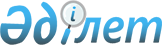 О некоторых актах акимата Улытауского районаПостановление акимата Улытауского района Карагандинской области от 1 октября 2015 года № 29/06      В соответствии Законом Республики Казахстан "О местном государственном управлении и самоуправлении в Республике Казахстан" от 23 января 2001 года, акимат района ПОСТАНОВЛЯЕТ:

      1. Признать утратившим силу постановление акимата Улытауского района "Об утверждении Положения государственного учреждения "Аппарат акима поселка Актас Улытауского района" от 04 июля 2014 года № 18/01 (зарегистрирован в Департаментом юстиции Карагандинской области 7 августа 2014 года № 2711).

      2. Отменить постановление акимата Улытауского района "Об утверждении Положения государственного учреждения "Аппарат акима поселка Актас Улытауского района" от 24 августа 2015 года № 26/01.

      3. Контроль за исполнением настоящего постановления возложить на исполняющего обязанности руководителя аппарата Акима Улытауского района Дукембаева Габидена Маратовича.


					© 2012. РГП на ПХВ «Институт законодательства и правовой информации Республики Казахстан» Министерства юстиции Республики Казахстан
				
      Аким района

Х. Омаров
